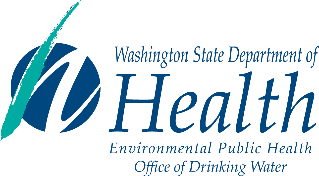 Check the appropriate box below for any turbidity exceedances that occurred, provide specific filter information, and attach a description of follow-up status.  Use multiple forms if more than one filter had an exceedance.Did the filtered water turbidity in any individual filter exceed:Required Follow-up action for exceedance cases listed above:System I.D. #:  Treatment Plant #: Reporting Period Month/Year: Reporting Period Month/Year: System Name: System Name: System Name: County: Did you monitor the effluent turbidity of each individual filter on a continuous basis?1.0 NTU in 2 consecutive measurements taken 15 minutes apart?0.5 NTU in 2 consecutive measurements at the end of 4 hours of operation after backwashing or taking off-line (for systems serving 10,000 persons or more)?1.0 NTU in 2 consecutive measurements (15 minutes apart) for 3 consecutive months? - Failure #1 above happening in the same filter in 3 consecutive months2.0 NTU in 2 consecutive measurements for 2 consecutive months? (in the same individual filter)Filter NumberTurbidity Measurement(s)Date(s)Attach Description of Follow-up StatusFilter NumberFirst for All Cases (1-4 above):  Record Filter Number, Turbidity Measurement (s), Date(s), Then:First for All Cases (1-4 above):  Record Filter Number, Turbidity Measurement (s), Date(s), Then:First for All Cases (1-4 above):  Record Filter Number, Turbidity Measurement (s), Date(s), Then:First for All Cases (1-4 above):  Record Filter Number, Turbidity Measurement (s), Date(s), Then:Case (1) for systems serving less than 10,000 persons.Required follow-up action:Case (1) for systems serving less than 10,000 persons.Required follow-up action:Report the cause (if known) for the exceedance to the Department by the 10th of the following month.Report the cause (if known) for the exceedance to the Department by the 10th of the following month.Cases (1) and (2) for systems serving 10,000 or more persons.Required follow-up actions:Cases (1) and (2) for systems serving 10,000 or more persons.Required follow-up actions:Do Either of the Following Within 7 Days:Do Either of the Following Within 7 Days:Cases (1) and (2) for systems serving 10,000 or more persons.Required follow-up actions:Cases (1) and (2) for systems serving 10,000 or more persons.Required follow-up actions:Produce a Filter Profile and Report when Completed, orProduce a Filter Profile and Report when Completed, orCases (1) and (2) for systems serving 10,000 or more persons.Required follow-up actions:Cases (1) and (2) for systems serving 10,000 or more persons.Required follow-up actions:Report the Obvious Reason for the ExceedanceReport the Obvious Reason for the ExceedanceCase (3) for all systems. Required follow-up actions:Case (3) for all systems. Required follow-up actions:Conduct a Self-Assessment of Filter Within 14 Days Consisting of:Conduct a Self-Assessment of Filter Within 14 Days Consisting of:Case (3) for all systems. Required follow-up actions:Case (3) for all systems. Required follow-up actions:Assessment of Filter PerformanceAssessment of Filter PerformanceCase (3) for all systems. Required follow-up actions:Case (3) for all systems. Required follow-up actions:Development of Filter ProfileDevelopment of Filter ProfileCase (3) for all systems. Required follow-up actions:Case (3) for all systems. Required follow-up actions:Identification/Prioritization of Factors Limiting PerformanceIdentification/Prioritization of Factors Limiting PerformanceCase (3) for all systems. Required follow-up actions:Case (3) for all systems. Required follow-up actions:Assessment of Applicability of CorrectionsAssessment of Applicability of CorrectionsCase (3) for all systems. Required follow-up actions:Case (3) for all systems. Required follow-up actions:Preparation of ReportPreparation of ReportCase (3) for all systems. Required follow-up actions:Case (3) for all systems. Required follow-up actions:Notify Department When Self-Assessment is CompletedNotify Department When Self-Assessment is CompletedCase (4) for all systems.Required follow-up actions:Case (4) for all systems.Required follow-up actions:Conduct Comprehensive Performance Evaluation (CPE)Conduct Comprehensive Performance Evaluation (CPE)Case (4) for all systems.Required follow-up actions:Case (4) for all systems.Required follow-up actions:Make Arrangements Within 60 Days (<10,000) or 30 Days (≥ 10,000)Make Arrangements Within 60 Days (<10,000) or 30 Days (≥ 10,000)Case (4) for all systems.Required follow-up actions:Case (4) for all systems.Required follow-up actions:Complete CPE; Submit Within 120 Days (<10,000) or 90 Days (≥ 10,000)Complete CPE; Submit Within 120 Days (<10,000) or 90 Days (≥ 10,000)Signature:Signature:Signature:WTPO #:  Report Submitted by (Print):  Report Submitted by (Print):  Report Submitted by (Print):  Telephone Number:  